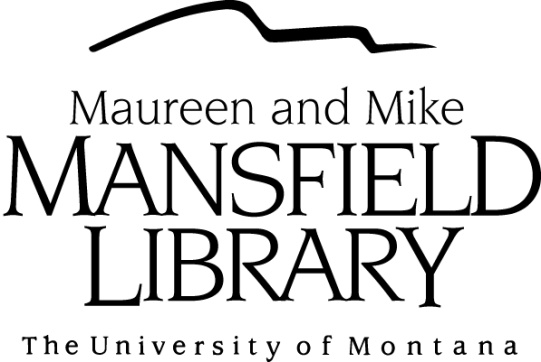 Progress ReportInformation & Research Services DivisionMaureen and Mike Mansfield Library2008-2009Submitted by:  Sue Samson, Professor and HeadContentsInformation and Research Services Personnel	2Introduction	3Reference Services and Room Use	4Library Instruction Program: A Detailed Analysis	5First-year Experience Instruction	5Detailed overview of Instruction Program by Department	6Classes by Location	6Assessment	7Student Feedback Statistics	7Instructor Feedback Statistics	8Information and Research Services PersonnelFaculty:Steve Atkin, College of Technology LibrarianJennie Burroughs, Assistant Professor, Government Documents LibrarianJulie Edwards, Assistant Professor, Ethnic Studies Librarian and Multicultural CoordinatorKim Granath, Associate Professor, Public Health Librarian and Web Site CoordinatorSamantha Hines, Assistant Professor, Reference Manager, Social Sciences Librarian and Distance Education CoordinatorTammy Ravas, Assistant Professor, Visual and Performing Arts Librarian and Media CoordinatorSue Samson, Professor, Humanities Librarian and Head, Information & Research ServicesMegan Stark, Assistant Professor, Undergraduate Services Librarian and Modern & Classical Languages	and Literatures LibrarianKate Zoellner, Assistant Professor, School of Education Librarian and Assessment CoordinatorAdjunct Faculty: Lisa BrennanAudra LoyalGay MonacoKimberly SwansonAdditional Instruction Liaison Librarians:Barry Brown, Associate Professor, Head, Access & Collection Services and Science LibrarianSteve McCann, Assistant Professor, Digital Projects and Business LibrarianDonna McCrea, Associate Professor, Archivist and History LibrarianReference Technicians:Patti McKenzieLinder SchlangJuanita CostillaAnn WeilerReference Technical Support Student Employees:Jordan HessTony KutzlerLouise LarsonSeth RobisonTravis SehornIntroductionThis Progress Report provides a detailed statistical analysis of information and research services provided at the Maureen and Mike Mansfield Library during fiscal year 2007-2008 and an historical overview of services that show major trends from 1992 to the present.The historical overview underscores the changes in how the library provides service.  Starting in 2001, the Library started to record Web site visits as a distinct avenue for providing information resources to UM students, faculty and staff.  In 2002, virtual reference statistics were added as another means of outreach to the UM community.  Additionally, a strong outreach program to departments across the curriculum has resulted in a growing library instruction program. The number of curriculum-integrated library research instruction sessions and the number of students receiving instruction has grown each academic year.In FY 2009, over 9,500 students received curriculum-integrated library research instruction in 420 classes.  The enormous growth of the Library Instruction Program reflects the value of information, the need of students and scholars to access quality academic resources, the efforts of the Mansfield Library to position its faculty as liaisons to every UM department, and the importance of lifelong learning in the Information Age.  Reference Services and Room Use: An Historical Overview*Reference Transactions based on 2-week sample collected during fall semester at Reference Desk.**Website Visits are determined by the same IP requesting a page within a 30 minute time period.***Room Usage information includes all sessions held in the , Buckhous Room, Portable Classroom, and Other (classes taught in other locations).Library Instruction Program: A Detailed AnalysisFirst-year Experience InstructionUnique library research instructional components based on the Mansfield Library Information Literacy Curriculum are integrated into the curriculum of first-year classes through a model of teaching-the-teachers via intense collaboration with department faculty coordinators for:ENEX 101 (now WRIT 101), English Composition; COMM 111, Public Speaking; UNC 180, First-year Interest Groups; and UNC 101, Freshman Seminars.   In FY 2009, a total of 170 curriculum-integrated classes were taught by classroom instructors in consultation with librarians and reached nearly 4,000 students.In addition to the above instruction, Megan Stark, Undergraduate Services Librarian, co-taught UNC 380, the FIG Leader Training Seminar. In this course, Megan worked with the Director of the FIG Program to create an information literacy-based curriculum that empowers FIG Leaders to create their own information literacy lesson plans for use during the Fall 2009 semester. Themes of the course include: the purpose and methods of undergraduate research, biases in information and information technology, and critical thinking about popular sources.Instruction Program OverviewLiaison Librarians taught or designed instructional components for 420 curriculum-integrated research sessions in departments across the curriculum.  Five credit classes were taught during the past year:  LIB 200, Research Strategies, Online, 1 credit, ongoing; LIB 396, Internship, 3 credits, spring semester;   UNC 380, FIG Leader Training Seminar, 3 credits, spring semester, ongoing; EVST 201, Environmental Information Resources, 3 credits, fall and spring semesters (co-taught with Dept of Environmental Studies); and ENLT 500, Introduction to Graduate Research, 3 credits, fall semester (co-taught with Dept of English).Detailed overview of Instruction Program by DepartmentClasses by LocationInstruction AssessmentIntegral to the Library Instruction Program are multiple opportunities for library teaching faculty to solicit feedback on the effectiveness of their curriculum-integrated instruction. The aggregated data below represents both student feedback and feedback from the teaching faculty with whom librarians collaborate to integrate their instruction sessions. In all categories, the effectiveness of the sessions has been of a very high caliber. Librarians are encouraged to use their individual feedback information as part of their teaching portfolios to further document their intent to solicit feedback and improve instruction.Student Feedback Statistics 2008-2009Instructor Feedback Statistics 2008-2009Feedback from students to open-ended questions.Fiscal YearReferenceTransactions*VirtualReferenceWebsiteVisits** Room Use***AttendanceRooms Use***Sessions1992-9334,68031871751993-9429,23236141851994-9531,95629531741995-9636,51055501801996-9741,06464292381997-9844,81963052801998-9943,90469562551999-200052,52865302552000-0148,98157052952001-0230,184262,22263613002002-0343,176336389,68889834442003-0430,875644283,41997984742004-0534,459801234,96410,7117292005-0643,587604308,00814,7627622006-200734,888811359,65316,6178222007-200841,1231422334,71517,5301,2832008-200949,3361489388,44615,301785Visits by Department, 2007-2008CountCommunication Studies22English100Undergraduate Advising Center34Other14TOTAL170DepartmentCountAfrican American Studies2Anthropology10Applied Arts and Science3Art7Biology8Business Administration8Chemistry7College of Technology11Communication Studies Department16Communication Studies--FYE22Computer Technology1Continuing Education2Counselor Education1Creative Writing2Culinary Arts1Curriculum & Instruction9Drama/Dance Department3Economics5Educational Leadership1English as a Second Language1English Composition--FYE100English Language Institute2English Literature23Environmental Studies25Foreign Student and Scholar Services1Forestry4Geography5Geoscience1Health and Human Performance1High School1History27Journalism2Linguistics1Little Big Horn College1Modern and Classical Literatures9Music2Native American Studies11Pharmacy1Political Science7Public Health1Radiologic Technology1Religious Studies1Social Work7Sociology6Undergraduate Advising Center--FYE34Wildlife Biology4LocationCountArchives Teaching Room3Buckhous26Laptop Portable Classroom41Other24Other ML17Poetry Corner11SLC296Question 4: The relevance and usefulness of the content were:Question 4: The relevance and usefulness of the content were:Question 4: The relevance and usefulness of the content were:Question 4: The relevance and usefulness of the content were:Question 4: The relevance and usefulness of the content were:Question 4: The relevance and usefulness of the content were:ExcellentGoodNeutralFairPoorTotal54.75%N = 30641.50%N = 2323.04%N =170.54%N =30.18%N = 1100%N = 595Question 5:  The pace of the session was:Question 5:  The pace of the session was:Question 5:  The pace of the session was:Question 5:  The pace of the session was:Question 5:  The pace of the session was:Question 5:  The pace of the session was:Very FastFastNeutralSlowVery SlowTotal6.45%N = 3637.99%N = 21251.79%N = 2893.23%N = 130.54%N = 3100%N = 558Question 6:  The use of examples and illustrations was:Question 6:  The use of examples and illustrations was:Question 6:  The use of examples and illustrations was:Question 6:  The use of examples and illustrations was:Question 6:  The use of examples and illustrations was:Question 6:  The use of examples and illustrations was:Very EffectiveEffectiveNeutralIneffectiveVery IneffectiveTotal35.29%N = 19654.94%N = 3068.62%N = 480.90%N = 50.36%N = 2100%N = 557Question 7:  The opportunities for hands-on practice were:Question 7:  The opportunities for hands-on practice were:Question 7:  The opportunities for hands-on practice were:Question 7:  The opportunities for hands-on practice were:Question 7:  The opportunities for hands-on practice were:Question 7:  The opportunities for hands-on practice were:Question 7:  The opportunities for hands-on practice were:Very EffectiveEffectiveNeutralIneffectiveVeryIneffectiveNot ApplicableTotal44.27%N = 24745.34%N = 2539.14%N = 510.72%N = 40.36%N = 20.18%N = 1100%N = 558Questions 8:  Overall, the session was:Questions 8:  Overall, the session was:Questions 8:  Overall, the session was:Questions 8:  Overall, the session was:Questions 8:  Overall, the session was:Questions 8:  Overall, the session was:ExcellentGoodNeutralFairPoorTotal47.50%     N = 26646.96%N = 2634.11%N = 230.89%N = 50.0.54%N = 3100%N = 560Question 4: The relevance and usefulness of the content were:Question 4: The relevance and usefulness of the content were:Question 4: The relevance and usefulness of the content were:Question 4: The relevance and usefulness of the content were:Question 4: The relevance and usefulness of the content were:Question 4: The relevance and usefulness of the content were:ExcellentGoodNeutralFairPoorTotal86.36%N = 1913.64%N = 30.0%N =00.0%N =00.0%N = 0100%N = 22Question 5:  The pace of the session was:Question 5:  The pace of the session was:Question 5:  The pace of the session was:Question 5:  The pace of the session was:Question 5:  The pace of the session was:Question 5:  The pace of the session was:Very FastFastNeutralSlowVery SlowTotal36.36%N = 80.0%N = 063.64%N = 140.0%N = 00.0%N = 0100%N = 22Question 6:  The use of examples and illustrations was:Question 6:  The use of examples and illustrations was:Question 6:  The use of examples and illustrations was:Question 6:  The use of examples and illustrations was:Question 6:  The use of examples and illustrations was:Question 6:  The use of examples and illustrations was:Very EffectiveEffectiveNeutralIneffectiveVery IneffectiveTotal45.45%N = 1050.00%N = 114.55%N = 10.0%N = 00.0%N = 0100%N = 22Question 7:  The opportunities for hands-on practice were:Question 7:  The opportunities for hands-on practice were:Question 7:  The opportunities for hands-on practice were:Question 7:  The opportunities for hands-on practice were:Question 7:  The opportunities for hands-on practice were:Question 7:  The opportunities for hands-on practice were:Question 7:  The opportunities for hands-on practice were:Very EffectiveEffectiveNeutralIneffectiveVeryIneffectiveNot ApplicableTotal54.55%N = 1240.91%N = 90.00%N = 00.0%N = 00.0%N = 04.55%N = 1100%N = 22Questions 8:  Overall, the session was:Questions 8:  Overall, the session was:Questions 8:  Overall, the session was:Questions 8:  Overall, the session was:Questions 8:  Overall, the session was:Questions 8:  Overall, the session was:ExcellentGoodNeutralFairPoorTotal81.82%     N = 1818.18%N = 40.0%N = 00.0%N = 00.0%N = 0100%N = 229. What was the most useful thing you learned?  Randomly selected sample responses:how to find useful documents, articles and journals for researchResearch techniques and resources.Electronic searches for journal articles.How to recognize the legitimateness of the sites we are to use for our sources.How to access and use the microfilm collection.Which databases might be relevant for this specific project.I have been out of school for a while and it was really nice to have a refresher course on how to find articles and journals on the library website.WorldCat & other useful searches using the the SuDoc searchHow to effectively look for articles that best pertained to my research.How to correctly search for stuff in a more defined and advanced way, thus eliminating all other material that is not needed.The citiing of the referancesI really think that learning about the databases will be extremely usefull.  I did not really know how to use the umt library website and now I will have no problems in finding information for my research.This is the second time I have gone through one of these sessions and even though the info is pretty basic I found it to be helpful as a refresher for the stuff I had forgotten about.The electronic automatic MLA citation was very helpful and will save a lot of trouble. The website that Sue created specifically for our class and our particular project is awesome -- very helpful and relevant to what we are doing. How to locate 19th century newspapers and to look into them & I was delighted to find a website dedicate to my course and its assignments.how to use the advanced search to my benefitThat Wikipedia is not always a relieable source and anyone can edit a page if they want to.I learned several new search resources including Worldwide Political Science Abstract. Also, Web of Knowledge seems very useful and I had not heard of it before this session.how to adjust searches for effectiveness, and how to choose databases.The Refworks program was a new to me and will, I think, be incredibly useful.  I have had a tutorial of this nature before but didn’t quite grasp all the search options and the ways in which they produce different asmblages of information.   How to find other articles where the article was citedEverything was great you were very thorough!Learning to use refworks, Proquest, all was useful.  This workshop was very well done, very practical and well organized.Hands on experience where to go and how to get to the place I need to be to find the correct and accurate information from reliable sources.about the library search engine, I’'ve never used the library beforeBeing able to look at the physical progression of the Chaucer texts was informative and quite interesting.  I am really thankful that we were able to actually spend time in the special collections with the texts - what a rare opportunity.There is more than just the catalog to the library. Without today I wouldn't have known about these sites.How to use databases besides JSTOR and Academic Search PremierCorrect use of Boolean operators to limit or further direct search. Also, how to use/recognize limiters to narrow results10. What else would you have liked to learn?  Randomly selected sample responses:i can’t think of anything elseIn general, just to feel comfortable in using the pertinent information technology.I would have liked to learn more about how to find things in the library.n/aMore about useful search terms with more abstract subjects?  may have been more usefull later in the semester...I felt like I didn't know the right questions to ask.Nothing really, I have been through this training multiple times and have extracted everything of value I think I could have.its was completeYa done good sport!I can't really think of anything else.I would have liked to learn more about navigating through the library catalog and about ordering books through Worldcat if necessary though I feel that she gave me enough informaiton about where to begin and how to recieve further instruction in that areaNothing.It was great to have someone who really knew what they were doing instructing me on how to search for all this stuff.  Thanks!Not much that I can think of.  It was great!NOTHING!How to find the book, article, etc. on our own.nothing im perfectly contentThe ages of the texts was a little confusing. I would have liked to have known a more about the other materials in special collections.I would have liked to have the databases laid out more clearly...perhaps have a handout explaining the steps on how to use the various databases b/c going through them once didn't quite sink in enough, there are too many:)I believe that this session should be part of orientation to the university; these resources are fantastic and it seems that few students are even aware of them!  Additional instruction about how to use the many site features was very helpful.